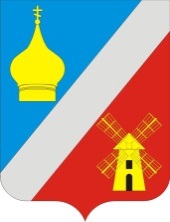 РОССИЙСКАЯ ФЕДЕРАЦИЯРОСТОВСКАЯ ОБЛАСТЬ  НЕКЛИНОВСКИЙ РАЙОН    СОБРАНИЕ ДЕПУТАТОВ ФЕДОРОВСКОГО СЕЛЬСКОГО ПОСЕЛЕНИЯРЕШЕНИЕВ соответствии с Бюджетным кодексом Российской Федерации, Областным законом от 26.12.2016г. № 834-ЗС «О межбюджетных отношениях органов государственной власти и органов местного самоуправления в Ростовской области» (с изменениями и дополнениями) и руководствуясь Уставом муниципального образования «Федоровское сельское поселение», Собрание депутатов Федоровского сельского поселенияРЕШИЛО:Статья 1Внести в решение Собрания депутатов Федоровского сельского поселения от 16 ноября 2018 года № 115 «О межбюджетных отношениях в Федоровском  сельском поселении» следующие изменения:	1. В Приложении к решению «Методика регулирования межбюджетных отношений в Федоровском сельском поселении»:	1) Главу 1. «Порядок расчета налогового и неналогового потенциалов бюджета муниципального образования «Федоровское сельское поселение» изложить в следующей редакции:                                                         «ГЛАВА 1.ПОРЯДОК РАСЧЕТА НАЛОГОВОГО И НЕНАЛОГОВОГО ПОТЕНЦИАЛОВ БЮДЖЕТА МУНИЦИПАЛЬНОГО ОБРАЗОВАНИЯ «ФЕДОРОВСКОЕ СЕЛЬСКОЕ ПОСЕЛЕНИЕ» Настоящая глава Методики определяет порядок оценки налогового и неналогового потенциалов бюджета Федоровского сельского поселения Неклиновского района.Статья 1. Оценка налогового потенциала	1. Оценка налогового и неналогового потенциалов рассчитывается в соответствии со статьями 12 и 13 главы 2 Методики регулирования межбюджетных отношений в Ростовской области, утвержденной Областным законом «О межбюджетных отношениях органов государственной власти и органов местного самоуправления в Ростовской области».	Оценка налогового потенциала по  налогу на доходы физических лиц,  единому сельскохозяйственному налогу производится с применением средней репрезентативной налоговой ставки; по налогу на имущество физических лиц, земельному налогу, государственной пошлине  – методом прямого счета.2. Фактически сложившиеся налоговые базы и их прогнозные значения на очередной финансовый год и плановый период определяются по данным:отдела экономики и торговли Администрации Неклиновского района- по налогу на доходы физических лиц (сумма доходов, подлежащих налогообложению),Межрайонной инспекции Федеральной налоговой службы России № 1 по Ростовской области- по единому сельскохозяйственному налогу.В целом оценка налогового потенциала может корректироваться на коэффициенты, рассчитываемые министерством финансов Ростовской области:коэффициент, учитывающий изменения законодательства о налогах и сборах и бюджетного законодательства;коэффициент среднего темпа роста поступлений налогов.3.Оценка налогового потенциала на очередной финансовый год и плановый период по налогу на имущество физических лиц производится методом прямого счета исходя из кадастровой стоимости объектов налогообложения – в соответствии с главой 32 Налогового кодекса Российской Федерации на основе формы 5-МН «Отчет данных о налоговой базе и структуре начислений по местным налогам» и данных администраций сельских поселений.          4. При оценке налогового потенциала по земельному налогу учитываются следующие показатели:          1) кадастровая  стоимость  всех  облагаемых  земельным налогом земельных  участков отдельной категории земель, находящихся в собственности или  постоянном  (бессрочном)  пользовании юридических лиц,  по данным администраций сельских поселений Неклиновского района;          2) кадастровая стоимость всех облагаемых земельным налогом  земельных   участков  отдельной категории земель, находящихся  в собственности, пожизненном наследуемом владении  или постоянном  (бессрочном) пользовании  физических  лиц и физических лиц, являющихся индивидуальными предпринимателями, по данным администрации Федоровского сельского поселения;          3) ставка земельного налога по категориям земельных участков в соответствии со статьей 394 Налогового кодекса Российской Федерации;         4) представленные (планируемые к предоставлению) налоговые льготы, установленные Налоговым кодексом Российской Федерации и представительными органами местного самоуправления.5. Оценка прогноза поступлений государственной пошлины на очередной финансовый год и  плановый период осуществляется в соответствии с главой 25.3 «Государственная пошлина» Налогового кодекса Российской Федерации на основе ожидаемого объема ее поступлений в текущем финансовом году, с учетом индексации ее размеров, утвержденных федеральным законодательством, и индексом потребительских цен на очередной финансовый год в соответствии с прогнозом социально-экономического развития Ростовской области. Статья 2. Оценка неналогового потенциалаОценка неналогового потенциала  на очередной финансовый год и плановый период производится методом прямого счета и определяется по отдельным показателям следующим образом:1) По доходам, получаемым от передачи в аренду земельных участков, находящихся в муниципальной собственности (за исключением земельных участков бюджетных и автономных учреждений), а также средства от продажи права на заключение договоров аренды указанных земельных участков учитываются:а) кадастровая стоимость земельных участков отдельной категории земель по данным специалиста имущественных и земельных отношений Администрации Федоровского сельского поселения;б) ставка арендной платы по видам использования земель отдельной категории земельных участков в соответствии с нормативными правовыми актами муниципального образования по данным специалиста имущественных и земельных отношений Администрации Федоровского сельского поселения ;в) площадь земельных участков отдельной категории земель по данным специалиста имущественных и земельных отношений Администрации Федоровского сельского поселения;г) индекс потребительских цен в соответствии с прогнозом социально-экономического развития Ростовской области;д) планируемый объем поступлений от продажи права на заключение договоров аренды земельных участков после разграничения государственной собственности на землю, а также земельных участков, выделенных в счет невостребованных земельных долей из земель сельскохозяйственного назначения, с учетом рыночной стоимости права аренды по данным специалиста имущественных и земельных отношений Администрации Федоровского сельского поселения ;е) планируемый объем поступлений от продажи права на заключение договоров аренды земельных участков после разграничения государственной  собственности на землю, выявленных по результатам инвентаризации (за исключением земельных участков, непригодных и невозможных к сдаче в аренду в течение 5-ти предшествующих лет),  с учетом рыночной стоимости права аренды, по данным специалиста имущественных и земельных отношений Администрации Федоровского сельского поселения; ё) планируемый объем поступлений арендной платы по договорам аренды земельных участков после разграничения государственной собственности на землю по рыночной оценке и результатам торгов, по  данным специалиста имущественных и земельных отношений Администрации Федоровского сельского поселения ;ж) планируемый объем погашения задолженности прошлых лет учитывается по данным специалиста по имущественным и земельным отношениям Администрации Федоровского сельского поселения, в размере 100 процентов по состоянию на 1 июня текущего финансового года.Предварительно остаток задолженности уменьшается на сумму:задолженности ликвидированных организаций и физических лиц после их смерти или признания умершими в порядке, установленном законодательством Российской Федерации;текущей задолженности организаций, в отношении которых возбуждена процедура банкротства;задолженности, невозможной к взысканию на основании документов судов и(или) службы судебных приставов о невозможности взыскания ввиду отсутствия имущества должника, на которое может быть наложено взыскание;задолженности отсутствующих должников, по которым возбуждена упрощенная процедура банкротства;задолженности, подлежащей реструктуризации на основании решений судов и Администрации Федоровского сельского поселения, наделенных полномочиями по принятию решений о реструктуризации задолженности;задолженности, установленной вступившими в законную силу решениями судов и подлежащей погашению до конца текущего финансового года;з) ожидаемое поступление средств от проведении реструктуризации платежей по арендной плате за землю на основании решений судов и органов местного самоуправления, наделенных полномочиями по принятию решений о реструктуризации задолженности, в соответствии с графиками погашения задолженности, за исключением случаев нарушения графиков погашения задолженности, по данным специалиста имущественных и земельных отношений Администрации Федоровского сельского поселения.2) По доходам от сдачи в аренду имущества, находящегося в оперативном управлении органов управления Федоровского сельского поселения и созданных ими учреждений (за исключением имущества муниципальных бюджетных и автономных учреждений), учитываются:а) общая площадь объектов нежилого фонда, находящихся в оперативном управлении органов управления Федоровского сельского поселения и созданных ими учреждений (за исключением имущества муниципальных бюджетных и автономных учреждений), прогнозируемая к передаче в аренду на общих основаниях, по данным специалиста имущественных и земельных отношений Администрации Федоровского сельского поселения;б) среднее значение рыночной ставки арендной платы за один квадратный метр в год на начало текущего финансового года по договорам аренды объектов нежилого фонда, находящихся в оперативном управлении органов управления Федоровского сельского поселения и созданных ими учреждений (за исключением имущества муниципальных бюджетных и автономных учреждений), заключаемым  на общих основаниях, по данным отдела специалиста имущественных и земельных отношений Администрации Федоровского сельского поселения ;в) общая площадь объектов нежилого фонда, находящихся в оперативном управлении органов управления Федоровского сельского поселения и созданных ими учреждений (за исключением имущества муниципальных бюджетных и автономных учреждений), прогнозируемая к передаче в аренду на льготных условиях, по данным специалиста имущественных и земельных отношений Администрации Федоровского сельского поселения;г) среднее значение рыночной ставки арендной платы за один квадратный метр в год на начало текущего финансового года по договорам аренды объектов нежилого фонда, находящихся в оперативном управлении органов управления Федоровского сельского поселения и созданных ими учреждений (за исключением имущества муниципальных бюджетных и автономных учреждений), заключаемым на льготных условиях, по данным специалиста имущественных и земельных отношений Администрации Федоровского сельского поселения;д) ожидаемое поступление средств от сдачи в аренду движимого имущества, объектов недвижимости, имеющих уникальные функциональные особенности (газопроводы, подъездные пути и другие объекты), совокупности движимого и недвижимого имущества, объединенного единством целевого назначения, а также объектов незавершенного строительства, являющихся объектами недвижимости, находящихся в оперативном управлении органов управления Федоровского сельского поселения и созданных ими учреждений (за исключением имущества муниципальных бюджетных и автономных учреждений), по данным специалиста имущественных и земельных отношений Администрации Федоровского сельского поселения;е) планируемый объем погашения задолженности прошлых лет по договорам аренды имущества, находящегося в оперативном управлении органов управления Федоровского сельского поселения и созданных ими учреждений (за исключением имущества муниципальных бюджетных и автономных учреждений), по состоянию на 1 июня текущего финансового года, по данным отдела муниципального имущества и земельных отношений Администрации района, учитываемый в размере 100 процентов.Предварительно остаток задолженности уменьшается на сумму:задолженности ликвидированных организаций и индивидуальных предпринимателей после их смерти или признания умершими в порядке, установленном законодательством Российской Федерации;текущей задолженности организаций, в отношении которых возбуждена процедура банкротства;задолженности, невозможной к взысканию на основании документов судов и(или) службы судебных приставов о невозможности взыскания ввиду отсутствия имущества должника, на которое может быть наложено взыскание;задолженности отсутствующих должников, по которым возбуждена упрощенная процедура банкротства;задолженности, подлежащей реструктуризации на основании решений судов.3) По доходам от сдачи в аренду имущества, составляющего казну поселения (за исключением земельных участков), учитываются:а) общая площадь объектов нежилого фонда, составляющего казну поселения (за исключением земельных участков), прогнозируемая к передаче в аренду на общих основаниях, по данным специалиста имущественных и земельных отношений Администрации Федоровского сельского поселения;б) среднее значение рыночной ставки арендной платы за один квадратный метр в год на начало текущего финансового года по договорам аренды объектов нежилого фонда, составляющих казну поселения (за исключением земельных участков), заключаемых на общих основаниях, по данным специалиста имущественных и земельных отношений Администрации Федоровского сельского поселения;в) общая площадь объектов нежилого фонда, составляющих казну поселения (за исключением земельных участков), прогнозируемая к передаче в аренду на льготных условиях, по данным специалиста имущественных и земельных отношений Администрации Федоровского сельского поселения;г) среднее значение рыночной ставки арендной платы за один квадратный метр в год на начало текущего финансового года по договорам аренды объектов нежилого фонда, составляющих казну поселения (за исключением земельных участков), заключаемым на льготных условиях, по данным специалиста имущественных и земельных отношений Администрации Федоровского сельского поселения;д) ожидаемое поступление средств от сдачи в аренду движимого имущества, объектов недвижимости, имеющих уникальные функциональные особенности (газопроводы, подъездные пути и другие объекты), в совокупности движимого и недвижимого имущества, объединенного единством целевого назначения, а также объектов незавершенного строительства, являющихся объектами недвижимости, составляющих казну поселения (за исключением земельных участков), по данным специалиста имущественных и земельных отношений Администрации Федоровского сельского поселения;е) планируемый объем погашения задолженности прошлых лет по договорам аренды имущества, составляющего казну поселения (за исключением земельных участков), учитывается в размере 100 процентов по состоянию на 1 июня текущего финансового года по данным специалиста имущественных и земельных отношений Администрации Федоровского сельского поселенияПредварительно остаток задолженности уменьшается на сумму:задолженности ликвидированных организаций и индивидуальных предпринимателей после их смерти или признания умершими в порядке, установленном законодательством Российской Федерации;текущей задолженности организаций, в отношении которых возбуждена процедура банкротства;задолженности, невозможной к взысканию на основании документов судов и (или) службы судебных приставов о невозможности взыскания ввиду отсутствия имущества должника, на которое может быть наложено взыскание;задолженности отсутствующих должников, по которым возбуждена упрощенная процедура банкротства;задолженности, подлежащей реструктуризации на основании решений судов.4) штрафы и иные суммы принудительного изъятия рассчитываются на основе ожидаемого размера их поступлений в текущем финансовом году, а также прогнозируемого поступления в очередной финансовом году и плановом периоде, скорректированного на индекс потребительских цен, применяемый в расчетах бюджета, в соответствии с прогнозом социально-экономического развития Ростовской области.         5) Доходы от использования имущества, находящегося в собственности поселения, за исключением имущества муниципальных бюджетных и автономных учреждений, а также имущества муниципальных унитарных предприятий, в том числе казенных (за исключением арендной платы за земли и доходов от сдачи в аренду имущества), и доходы от продажи имущества, находящегося в собственности поселения, за исключением движимого имущества муниципальных бюджетных и автономных учреждений, а также имущества муниципальных унитарных предприятий, в том числе казенных, рассчитываются на основе данных специалиста имущественных и земельных отношений Администрации Федоровского сельского поселения.Статья 2Настоящее решение вступает в силу с 1 января 2020 года.Председатель Собрания депутатов –глава Федоровского сельского поселения				С.А.Слинькосело Федоровка25 декабря  2019 года№ 164О внесении изменений в Решение Собрания депутатов Федоровского сельского поселения от 16.11.2018 № 115 «О межбюджетных отношениях в Федоровском сельском поселении»Принято
 Собранием депутатов«25»  декабря 2019 года